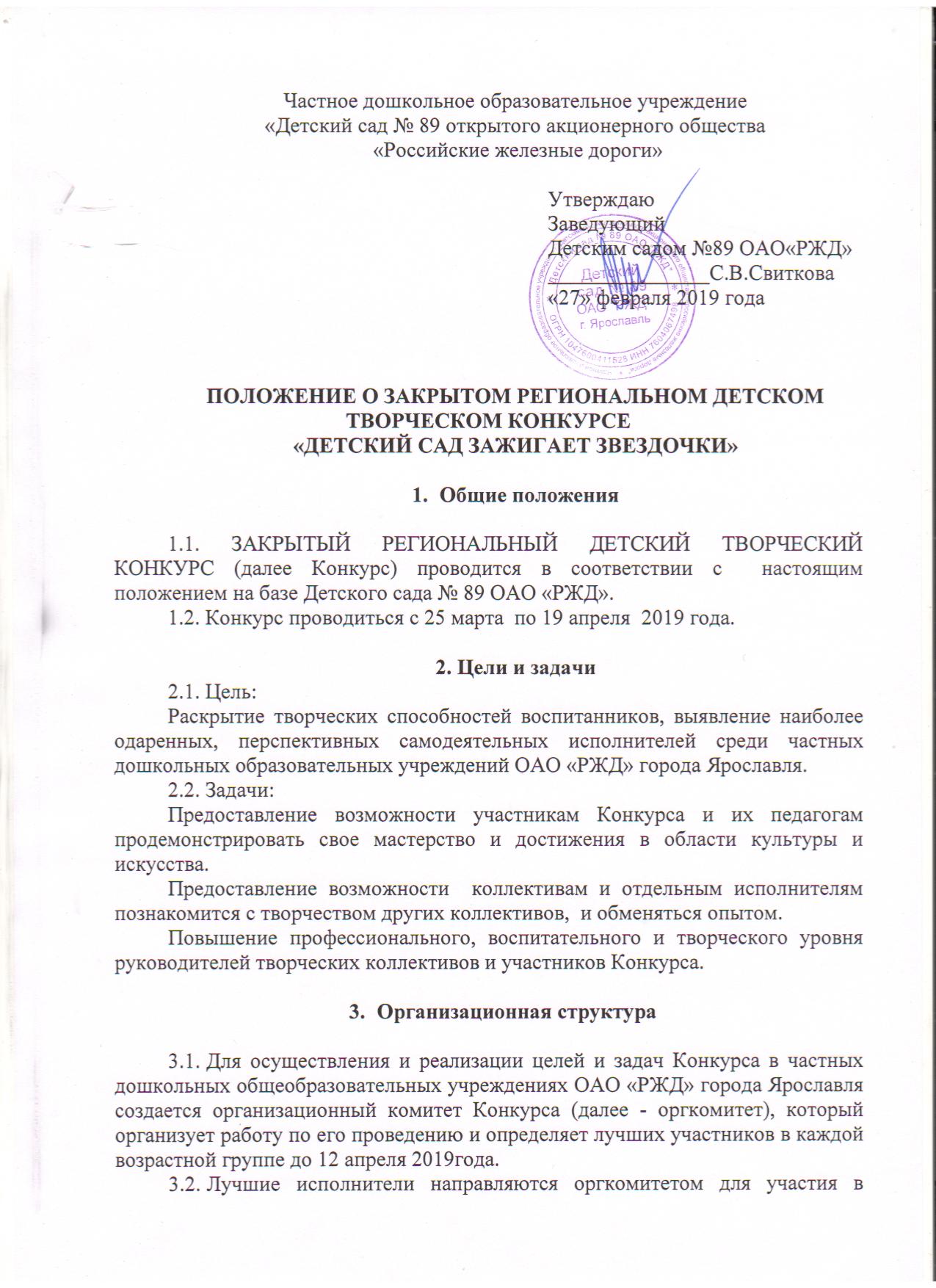 Частное дошкольное образовательное учреждение«Детский сад № 89 открытого акционерного общества «Российские железные дороги»УтверждаюЗаведующий Детским садом №89 ОАО«РЖД»_______________С.В.Свиткова«27» февраля 2019 годаПОЛОЖЕНИЕ О ЗАКРЫТОМ РЕГИОНАЛЬНОМ ДЕТСКОМ ТВОРЧЕСКОМ КОНКУРСЕ«ДЕТСКИЙ САД ЗАЖИГАЕТ ЗВЕЗДОЧКИ»Общие положения 1.1. ЗАКРЫТЫЙ РЕГИОНАЛЬНЫЙ ДЕТСКИЙ ТВОРЧЕСКИЙ КОНКУРС (далее Конкурс) проводится в соответствии с  настоящим положением на базе Детского сада № 89 ОАО «РЖД».1.2. Конкурс проводиться с 25 марта  по 19 апреля  2019 года.2. Цели и задачи 2.1. Цель: Раскрытие творческих способностей воспитанников, выявление наиболее одаренных, перспективных самодеятельных исполнителей среди частных дошкольных образовательных учреждений ОАО «РЖД» города Ярославля.2.2. Задачи:Предоставление возможности участникам Конкурса и их педагогам продемонстрировать свое мастерство и достижения в области культуры и искусства.Предоставление возможности  коллективам и отдельным исполнителям познакомится с творчеством других коллективов,  и обменяться опытом.Повышение профессионального, воспитательного и творческого уровня руководителей творческих коллективов и участников Конкурса.Организационная структура  Для осуществления и реализации целей и задач Конкурса в частных дошкольных общеобразовательных учреждениях ОАО «РЖД» города Ярославля создается организационный комитет Конкурса (далее - оргкомитет), который организует работу по его проведению и определяет лучших участников в каждой возрастной группе до 12 апреля 2019года. Лучшие исполнители направляются оргкомитетом для участия в финале Конкурса. Для подведения итогов финала Конкурса создается жюри Конкурса (приложение № 1).Финал Конкурса проводится с 9:00 МСК  19 апреля 2019 года в Детском саду № 89 ОАО «РЖД» по адресу: 150030, г. Ярославль, ул. Гоголя, д. 15 а (о точном времени проведения финала Конкурса и порядке выступления конкурсантов и награждение победителей сообщается дополнительно). Контактное лицо: Кузнецова Елена Васильевна, тел.: 49-59-01 Победителям Конкурса вручаются:за первое место - диплом 1-й степени и подарок;за второе место - диплом 2-й степени и подарок;за третье место - диплом 3-й степени и подарок.Организаторы Конкурса обеспечивают видеозапись выступлений участников Конкурса. Информация о Конкурсе расположена на сайте Детского сада № 89 ОАО «РЖД» ds89rzd.ru4. Правила участия4.1. К участию в Конкурсе приглашаются воспитанники частных дошкольных общеобразовательных учреждениях ОАО «РЖД» города Ярославля.4.2. Возраст участников от 5 лет до 7 лет.          4.3. Участие в Конкурсе  БЕСПЛАТНОЕ.4.4.От каждого частного дошкольного общеобразовательного учреждения ОАО «РЖД» города Ярославля принимаются заявки на участие (приложение №2,3). Количественный состав коллектива не должен превышать 10 человек (включая руководителей и сопровождающих лиц), если нет иных ограничений  номинации.4.5. Представление заявки рассматривается как согласие участников и их родителей на открытую публикацию выступлений с указанием авторства.4.6. Заявки на участие от родителей предоставляются с 25.03.2019 г., рассматриваются не позднее, чем за 5 дней до начала 1 этапа  Конкурса.4.7. Заявки от частных дошкольных учреждений предоставляются с 5.04.2019 г. по 17.04.2019г., рассматриваются, после чего формируется график выступлений и сообщается дополнительно.4.8. На период участия во втором туре Конкурса, ответственность за воспитанников в частных дошкольных образовательных учреждений ОАО«РЖД» г. Ярославля, несут родители (законные представители, сопровождающие лица).4.9. Порядок выступления конкурсантов в финале устанавливает жюри Конкурса.5. Регламент 5.1. Конкурс проводится в два тура по номинациям: «Искусство вокала. Соло» 1 произведение длительностью до 5:00 минут.Критерии оценки:  вокальные данные, артистичность, импровизация, сценический костюм, оригинальность замысла и художественная выразительность, мастерство исполнения.«Искусство вокала» (коллектив не более 10 человек, включая руководителей и сопровождающих лиц)1 произведение длительностью до 5:00 минут.Критерии оценки:  вокальные данные, артистичность, импровизация, сценический костюм, оригинальность замысла и художественная выразительность, мастерство исполнения.«Хореографическое искусство. Соло»Для участия необходимо приготовить 1 номер длительностью до 3:00 минут.Современная хореография (включает): классический танец, джаз, фанк -джаз, модерн, contemporary, брейк – данс,  еlectric, рop –king,степ.Народный танец (включает): сценические номера на основе фольклорного материала любого народа или  сюжетно-характерный танец во всех разновидностях.Критерии оценки: техника исполнения, мастерство, сценическая культура, композиционное решение, артистичность, музыкальное сопровождение,  костюмы.«Хореографическое искусство» (коллектив не более 10 человек, включая руководителей и сопровождающих лиц)Для участия необходимо приготовить 1 номер длительностью до 3:00 минут.Современная хореография (включает): классический танец, джаз, фанк -джаз, модерн, contemporary, брейк – данс,  еlectric, рop –king,степ.Народный танец (включает): сценические номера на основе фольклорного материала любого народа или  сюжетно-характерный танец во всех разновидностях.Критерии оценки: техника исполнения, мастерство, сценическая культура, композиционное решение, артистичность, музыкальное сопровождение,  костюмы.«Музыкальное искусство. Соло» (игра на музыкальном инструменте)Для участия необходимо приготовить 1 номер до 3:00 минут. Возможно использование фонограмм на  CD. Звучание «живого» инструмента обязательно.Критерии оценки:  художественные достоинства репертуара, исполнительское мастерство, импровизация, режиссура номера, костюмы, соответствующие стилистике репертуара.«Музыкальное искусство» (коллектив не более 10 человек, включая руководителей и сопровождающих лиц) (игра на музыкальных инструментах)Для участия необходимо приготовить 1 номер (до 3:00 минут). Возможно использование фонограмм на  CD. Звучание «живого» инструмента обязательно.Критерии оценки:  художественные достоинства репертуара, исполнительское мастерство, импровизация, режиссура номера, костюмы, соответствующие стилистике репертуара.«Оригинальный жанр» (соло, коллектив не более 10 человек, включая руководителей и сопровождающих лиц)Для участия необходимо приготовить 1 номер до 3:00 минут. (Пантомима, синхробуфф, эстрадная миниатюра, монолог, скетч и др.).Критерии оценки: техника исполнения, исполнительское мастерство, сценическая культура, композиционное решение, артистичность, выбор костюмов.«Литературное искусство. Соло» Для участия необходимо приготовить 1 номер до 3:00 минут. (Стихотворение, проза и др.).Критерии оценки: артистичность, импровизация, сценический костюм, оригинальность замысла и художественная выразительность, мастерство исполнения. «Литературное искусство» (соло, коллектив не более 10 человек, включая руководителей и сопровождающих лиц)Для участия необходимо приготовить 1 номер до 3:00 минут. (Пьеса, стихотворение, проза и др.).Критерии оценки: артистичность, импровизация, сценический костюм, оригинальность замысла и художественная выразительность, мастерство исполнения.   1–ый тур -  Проводится с 25 марта по 19 апреля 2019 года в каждом  частном дошкольном образовательном учреждении ОАО «РЖД» города Ярославля по всем номинациям. Участники, ставшие победителями тура, направляются для участия во втором туре.2-ой тур - Проводится 19 апреля 2019 года в Детском саду № 89 ОАО «РЖД» по адресу: 150030, г. Ярославль, ул. Гоголя, д. 15 а.6. ОПРЕДЕЛЕНИЕ ПОБЕДИТЕЛЕЙ КОНКУРСА6.1. Заседания жюри закрытые. Решения жюри окончательные и пересмотру не подлежат. 6.2. Итоговое решение жюри принимает после обсуждения открытым голосованием простым большинством голосов. Каждый член жюри имеет один голос. В случае разделения голосов поровну — Председатель жюри имеет право двух голосов. 6.3. Решения жюри оформляется протоколом в 1м экземпляре. Протокол жюри оформляется на русском языке и хранится постоянно в Детском саду № 89 ОАО «РЖД». 6.4.В своей работе жюри руководствуется Положением о Конкурсе. Приложение № 1СОСТАВ ЖЮРИПредседатель жюри:Протопопов Андрей Иванович - начальник сектора образовательных учреждений службы управления персоналом.Члены жюри:Решетняк Александр Владимирович - ведущий специалист по управлению персоналом;Беднякова Светлана Феликсовна – ведущий экономист;Никитина Ирина Владимировна – заместитель заведующего по инновационной работе Детского сада № 89 ОАО «РЖД».Приложение № 2Форма отправления заявки на участие в Конкурсе«ДЕТСКИЙ САД ЗАЖИГАЕТ ЗВЕЗДОЧКИ»(от учреждения)В организационный комитетДетского сада № 89 ОАО «РЖД»Далее в тексте заявки в произвольной форме указывается: Название  учреждения. Название коллектива (полное). Номинация. Ф.И.О. руководителя коллектива (контактный телефон). Ф.И.О. участников, возрастная группа коллектива или солиста. Количество участников Конкурса. Количество сопровождающих и руководителей. Наименование произведений (с обязательным указанием авторов музыки и слов). Музыкальное оформление (указание носителя фонограммы, предоставление в оргкомитет не позднее, 17.04.2019г.) Хронометраж произведений (длительность звучаний, согласно регламенту по номинациям). Количество микрофонов (радио-Р, стойки – Ст.). Условия по сцене, свет, реквизит (если есть необходимость). Полная  информация по приезду (время, вид транспорта и т.д.) Приложение № 2Форма отправления заявки на участие в Конкурсе(от родителей или законных представителей)В организационный комитетДетского сада № _____ ОАО «РЖД»1.ФАМИЛИЯ И ИМЯ УЧАСТНИКА — ВОЗРАСТ: САВЧЕНКО НАТАЛИЯ — 6 ЛЕТ 2. УЧЕБНОЕ ЗАВЕДЕНИЕ УЧАСТНИКА: ДЕТСКИЙ САД  № 58 — Г.ЯРОСЛАВЛЬ3. АДРЕС УЧАСТНИКА: 150045 г. ЯРОСЛАВЛЬ, УЛ. МОСКОВСКАЯ, Д.31. КВ. 13 4. КОНТАКТНЫЙ ТЕЛЕФОН: 8 (8452) 580-564, м. 8 (131) 11 33 313 5. НОМИНАЦИЯ: «Искусство вокала. Соло» Я САВЧЕНКО ЕКАТЕРИНА ВАЛЕРЬЕВНА (ФИО РОДИТЕЛЕЙ ИЛИ ЗАКОННЫХ ПРЕДСТАВИТЕЛЕЙ) с «Положением о закрытом региональном детском творческом конкурсе «ДЕТСКИЙ САД ЗАЖИГАЕТ ЗВЕЗДОЧКИ»  ознакомлена и согласна. Дата _____________ / _____________________/______________________________ /          		 (ПОДПИСЬ РОДИТЕЛЕЙ ИЛИ ЗАКОННЫХ ПРЕДСТАВИТЕЛЕЙ)		РАСШИФРОВКА*Вместо текста, выделенного красным цветом,                                                                                             шрифт жирный курсив,                                                                                                                                   вносите свои личные данные